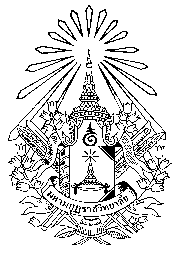 แบบคำขอรับเงินชดเชยมหาวิทยาลัยมหามกุฏราชวิทยาลัย เรียน/นมัสการ	อธิการบดีมหาวิทยาลัยมหามกุฏราชวิทยาลัย		(ผ่านหัวหน้าฝ่ายวิเคราะห์งานบุคคล)ข้าพเจ้า (คำนำหน้าชื่อ/ชื่อ/ฉายาพระ/นามสกุล)  ........................................................................................................................................................เลขประจำตัวประชาชน …………………………………….…..…………........................ ออกให้โดย .........................................................................................วันที่ออกบัตร ................................................................................... วันที่บัตรหมดอายุ …………………….…………………………………………..……………….ที่อยู่ตามทะเบียนบ้าน ……………………….…………………………………………….…………………………….………………………………………...………………...………….ที่อยู่ที่ติดต่อได้ ………………………………….……………………………...................................……………………………………………………………………………………….โทรศัพท์บ้าน .............................................................................. โทรศัพท์มือถือ .......................................................................................................Email address ………………………………………………………….……………………………………………….………………………………………………………………………..	ข้าพเจ้าขอแจ้งความประสงค์รับเงินชดเชย เนื่องจากเป็นผู้มีสิทธิตามระเบียบมหาวิทยาลัยมหามกุฏราชวิทยาลัย ว่าด้วยเงินชดเชย พ.ศ. ๒๕๕๗ ดังนี้  	ด้วย (ระบุคำนำหน้าชื่อ ชื่อ/ฉายาพระ/นามสกุล).................................................................................................................เคยเป็นบุคลากรมหาวิทยาลัยมหามกุฏราชวิทยาลัย  ตำแหน่ง ................................................................................ สังกัด ..................................... ได้มรณภาพ/เสียชีวิต ด้วยโรค/สาเหตุ.................................................................................................. ในระหว่างที่เป็นบุคลากรของมหาวิทยาลัยมหามกุฏราชวิทยาลัย  เมื่อวันที่ ............ เดือน ....................................... พ.ศ. ..................................          ข้าพเจ้า มีความสัมพันธ์เป็น            สามีที่ชอบโดยกฎหมาย            ภรรยาที่ชอบโดยกฎหมาย           บุตรที่ชอบโดยกฎหมาย  ลำดับที่ ..........................         บิดา            มารดา             ทายาทโดยธรรม  ระบุ......................................                 บุคคลตามหนังสือแสดงเจตนาระบุตัวผู้รับเงินชดเชย               นิติบุคคลตามหนังสือแสดงเจตนาระบุตัวผู้รับเงินชดเชย    ข้าพเจ้าได้ยื่นหลักฐานแสดงตน ดังต่อไปนี้          ทะเบียนบ้าน พร้อมสำเนา ๑ ฉบับ                บัตรประจำตัวประชาชน /บัตรประจำตัวเจ้าหน้าที่ของรัฐ/หนังสือสุทธิ (บรรพชิต) พร้อมสำเนา ๑ ฉบับ          หนังสือรับรองการจดทะเบียนนิติบุคคล พร้อมสำเนา ๑ ฉบับ          ใบสำคัญสมรส พร้อมสำเนา ๑ ฉบับ          หนังสือรับรองการเป็นบุตร / สูติบัตร พร้อมสำเนา ๑ ฉบับ          หนังสือแสดงเจตนาระบุตัวผู้รับเงินชดเชย  พร้อมสำเนา ๑ ฉบับ          สำเนาหน้าสมุดบัญชีธนาคาร ๑ ฉบับข้าพเจ้าขอแจ้งความประสงค์ว่า         ข้าพเจ้า  หรือผู้ที่ได้รับมอบฉันทะจากข้าพเจ้า ขอติดต่อรับเงินด้วยตนเองที่ ฝ่ายการเงินและบัญชี มหาวิทยาลัยมหามกุฏราชวิทยาลัย         โปรดโอนเงินชดเชยเข้าบัญชีธนาคาร ................................................จำกัด (มหาชน) สาขา .........................................................................           ชื่อบัญชี .................................................................................. เลขที่บัญชี ...................................................................................................           และเมื่อมหาวิทยาลัยได้ดำเนินการแล้ว โปรดแจ้งให้ข้าพเจ้าทราบตามข้อมูลการติดต่อที่ได้แจ้งไว้แล้วข้างต้นด้วย		จึงเรียน/นมัสการมาเพื่อโปรดพิจารณา 								             ขอถวายความเคารพ ลงชื่อ ..................................................................ผู้ยื่นคำขอ                   (................................................................)               วันที่....................................................................../สำหรับเจ้าหน้าที่-๒-สำหรับเจ้าหน้าที่	ได้ตรวจสอบคำขอรับเงินชดเชยนี้แล้ว  	ผู้ยื่นคำขอ  เป็นบุคคลตามหนังสือแสดงเจตนาระบุตัวผู้รับเงินชดเชยของ..........................................................................................ซึ่งเป็นบุคคลที่พ้นสภาพจากการเป็นบุคลากรเมื่อวันที่...........เดือน...........................พ.ศ. ............... รวมอายุงาน..........ปี........เดือน........วัน    	ผู้ยื่นคำขอ  เป็นผู้มีสิทธิได้รับเงินชดเชยตาม ระเบียบมหาวิทยาลัยมหามกุฏราชวิทยาลัย ว่าด้วยเงินชดเชย พ.ศ. ๒๕๕๗ ดังนี้       ข้อ ๕ .......................................................................................................... ข้อ ๖........................................................................................... และข้อ ๘ ................................................................................................................................................................................................จำนวนเงินชดเชยที่มีสิทธิได้รับ .................................................................................................บาท (.......................................................................................................................................................) ตรวจสอบโดย						  รับรองตามนี้ ………………………………..……………………….. 				………………………………..……………………….            (.....................................................................)  			            (.....................................................................)       เจ้าหน้าที่วิเคราะห์งานบุคคล     				       หัวหน้าฝ่ายวิเคราะห์งานบุคคลวันที่.............................................................. 				วันที่..............................................................